                                                                                                                                                                                                                                                                                                                                                                                                                                                                                                                                                                                                                                                                                                                                                                                                                                                                                                                                                                                                                                                                                                                                                                                                                                                                                                                                                                                                                                                                                                                                                                                                                                                                              	MESTSKÁ ČASŤ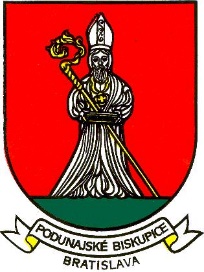 BRATISLAVA – PODUNAJSKÉ BISKUPICETrojičné námestie 11, 825 61 BratislavaMateriál určený na rokovanie: Miestnej rady dňa : 			19.septembra 2022Miestneho zastupiteľstva dňa : 	27.septembra 2022Návrh na  zmenu uznesenia, týkajúcej sa žiadosti o nenávratný finančný príspevok (NFP) v rámci výzvy IROP-OO07-SC77-2021-75 za účelom realizácie projektu „Zvýšenie kvality poskytovaných kultúrnych služieb KD Vetvár“Predkladá: 							Materiál obsahuje:Mgr. Zoltán Pék				                      	- vyjadrenie miestnej rady starosta                                                                               	- návrh uznesenia							    	- dôvodová správaZodpovedná:Ing. Mariana PáleníkovaprednostkaSpracovala:Ing. Marta Szoboszlaiovávedúca oddelenia ekonomickéhoa správy majetkuMgr. Roman Zaťkovedúci oddelenia strategického rozvoja,investičné a VOVyjadrenie miestnej rady ( zasadnutie dňa 19.9.2022 )UZNESENIE č. 260/2022/MR Miestna rada odporúča miestnemu zastupiteľstvu schváliť predložený návrh uznesenia.Návrh uznesenia( Na schválenie uznesenia je potrebný súhlas nadpolovičnej väčšiny prítomných poslancov )Uznesenie č. : .........................Miestne zastupiteľstvo Mestskej časti Bratislava – Podunajské Biskupice po prerokovaní:Ruší uznesenie 346/2018-2022SchvaľujePredloženie žiadosti o nenávratný finančný príspevok v rámci výzvy IROP- PO07-SC77-2021-75 za účelom realizácie projektu Zvýšenie kvality poskytovaných kultúrnych služieb KD Vetvár“, ktorého ciele sú v súlade so schválenými strategickými dokumentmi vyššieho územného celku, v súlade s platným územným plánom a platným Programom hospodárskeho a sociálneho rozvojaZabezpečenie realizácie projektu v súlade s pravidlami a podmienkami poskytnutia pomociSpolufinancovanie z vlastných zdrojov vo výške minimálne 5% z celkových  oprávnených  výdavkov, t.j.  maximálne  vo výške 11.000,00 € pre projekt „Zvýšenie kvality poskytovaných kultúrnych služieb KD Vetvár“  v rámci výzvy  IROP-PO07-SC77-2021-75 Ministerstva kultúry SR IROP 7.React EÚ so špecifickým cieľom Podpora udržateľnosti a odolnosti kultúrnych inštitúcii.Zabezpečenie financovania prípadných neoprávnených výdavkov z rozpočtu mestskej častiDôvodová správaVzhľadom na doplnenie Žiadosti o NFP „Zvýšenie kvality poskytovaných kultúrnych služieb KD Vetvár“ bolo nevyhnutné zasiahnuť aj do odstránenia nedostatkov v rozpočte projektu, ktoré zmenili konečnú sumu spolufinancovania z pôvodných max. 10.000 EUR na 10.426 EUR. Vzhľadom na uvedené je potrebné zrušiť pôvodné uznesenie č. 346/2018-2022, nahradiť ho novým a zároveň upraviť celkovú alokáciu zdrojov v kapitálovom rozpočte z 10.000 na 11.000.